Конспект открытого занятия в средней группе по экологии с элементами экспериментирования на тему: «Волшебница вода».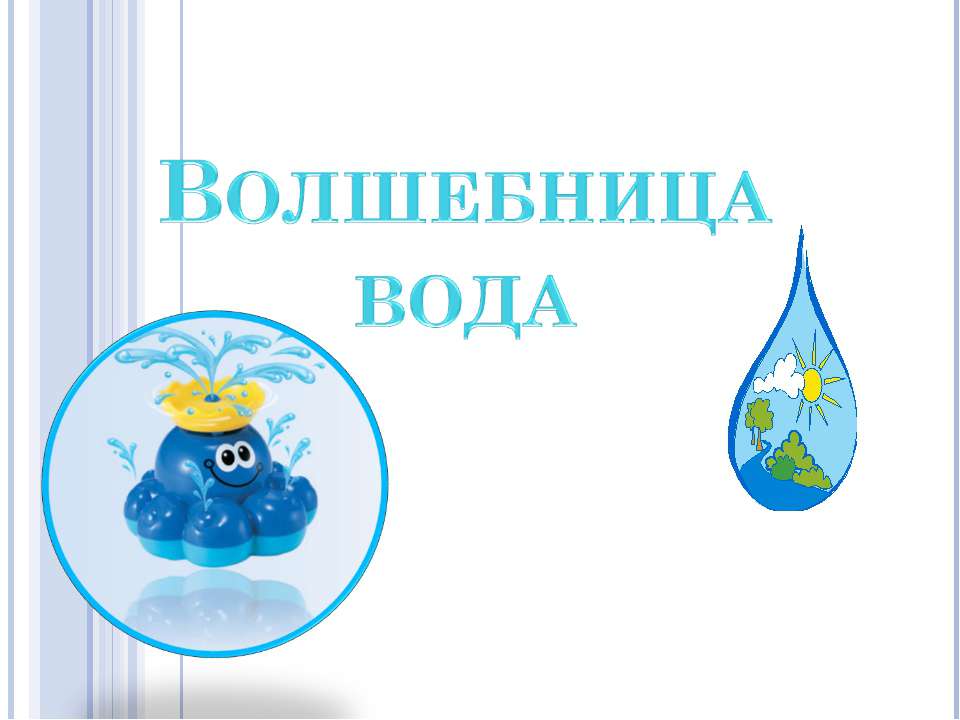 Составила и провела:Воспитатель Селяева Е.Ю.Цель: Формировать у детей знания о свойствах воды ее значений.Задачи:1. Создать целостное представление о воде как о природном явлении;2. Познакомить со свойствами воды (прозрачная, без вкуса);3. Дать понять о значимости воды в жизни человека, в природе;4. Воспитывать бережное отношение к воде; учить беречь природные ресурсы;5. Обогащать и активизировать словарь;Методы: игровой, наглядный, словесный, практический.Приемы: беседа, практические способы действия, упражнение, игра.Предварительная работа: Чтение стихотворений о воде, потешек про умывание, наблюдения «Вода – друг человека», «Птицы пьют воду» и др., опыты с водой, беседы с детьми, рассматривание и обсуждение дидактических карточек «Для чего людям нужна вода», игры-имитации.Материалы и оборудование:прозрачные стаканчики с водой на каждого ребенка, соль, сахар, ложки.Ход занятия:Организационный момент.Колокольчик звенит, просит вашего внимания.Воспитатель: Ребята сегодня к нам пришли гости. Давайте улыбнёмся друг другу, и поздороваемся с гостями.Ребята я сейчас вас буду спрашивать, а вы отвечайте словами и показывайте руками. (Дети имитируют)Ручки мыли? (Мыли).Ушки мыли? (мыли).Щечки мыли? (Мыли).Все помыли, ничего не забыли?А теперь мы чистые, зайчики пушистые!Воспитатель: Ребята вы слышите, кто-то стучится? (идет, открывает дверь и вносит в группу Капельку). - Ребята, смотрите, кто к нам в гости пришел! (Капелька). Давайте с ней поздороваемся. Капелька – это маленькая частичка воды.Воспитатель: Ребята, послушайте и определите, что это за звуки? (звуки воды)Воспитатель: Действительно, это журчит ручей. Скажите, для чего нам нужна вода? (Ответы детей). А кому нужна вода? (Ответы детей)Воспитатель: Правильно ребята. Молодцы. Мы не можем прожить без воды. Вода бывает очень разной. Вода – это реки, озёра, моря. А еще, вода необходима всем, кто живет на нашей планете Земля (обращаю внимание детей на глобус)Воспитатель: Что это дети? (Глобус, макет нашей планеты - Земля).Воспитатель: Какого цвета на глобусе больше? (Голубого)Воспитатель: Что обозначает голубой цвет? (воду, моря, океаны, реки).Воспитатель: Она как волшебница умеет превращаться в росу, лёд, снег, а может политься дождем.Воспитатель: Ребята, наша гостья – Капелька предлагает поиграть в игру «Кому нужна вода».(Дети рассматривают наборы карточек с изображением животных, растений, людей и предметов, сделанных людьми)Воспитатель: Послушайте внимательно условия игры: необходимо выбрать из наборов карточки, на которых изображены те, кому нужна вода и положить около реки. Дети объясняют, кому нужна вода. Воспитатель говорит о том, что вода нужна всем и ее нужно обязательно беречь.Физкультминутка «Облако»Беленькое облако (Округленные руки перед собой)Устремилось облакоПоднялось над крышей (Поднять руки над головой)Выше, выше, выше (Подтянуться руками вверх; плавные покачивания руками над головой из стороны в сторону)Ветер, это облакоЗацепил за кручу.Превратилось облако в грозовую тучу(Руками описать через стороны вниз большой круг и опустить их; присесть). Экспериментирование с водой.Воспитатель: Ребята, а сейчас Капелька предлагает нам подойти к столам. Посмотрите, ребята, вот стакан, какой он у нас? (чистый, прозрачный)Воспитатель: А теперь, посмотрите, перед вами стаканчики с водой.Если мы опустим ложку в стакан с водой. Посмотрите, ложку видно? (да)А почему видно ложку? (вода прозрачная)А теперь, ребята, я предлагаю вам попробовать воду на вкус. Берите ложечки, попробуйте воду на вкус. Какая она? (вода безвкусная) Правильно, вода не имеет вкуса.А сейчас я предлагаю вам понюхать воду, пахнет ли вода чем-нибудь? (Нет, не пахнет)Воспитатель: Вода не имеет запаха. Ребята, мы с вами узнали, что вода не имеет вкуса, цвета и запаха.Воспитатель: Сейчас в миску с водой я положу одну чайную ложку соли. Какая будет вода - сладкая или соленая? (Соленая)Воспитатель: А соленая вода вкусная? (Нет, не вкусная)Воспитатель: А вот в морях и океанах вода соленая, и ее никто пить не может.Воспитатель: А сладкая вода вкусная? (Да, вкусная)Воспитатель: Значит, что мы в воду кладем, такой она вкус и приобретает. Если соль, то вода будет соленая, если сахар, то сладкая. Молодцы, ребята, все справились. Вам понравилось? (Да, понравилось)Игра малой подвижности «Цветы растут».(Дети присаживаются на корточки, воспитатель ходит вокруг них с лейкой, имитируя полив цветов)На лугу растут цветы небывалой красоты. (Потягивания — руки в стороны.)К солнцу тянутся цветы. С ними потянись и ты. (Потягивания — руки вверх.)Ветер дует иногда, только это не беда. (Дети машут руками, изображая ветер.)Наклоняются цветочки, опускают лепесточки. (Наклоны.)А потом опять встают и по-прежнему цветут.Итог занятия.Воспитатель: Ребята, о чем мы с вами сегодня разговаривали (о воде)Воспитатель: Да, мы вспомнили, что вода нужна для всего живого, поговорили о свойствах воды. Кто мне может их назвать (ответы детей)Воспитатель: Что вам больше всего понравилось делать?(ответы детей).Воспитатель: Мне очень понравилось, как вы отвечали на мои вопросы и выполняли задания. Капелька нам дарит вот такие капельки, в свободное время мы с вами их раскрасим.